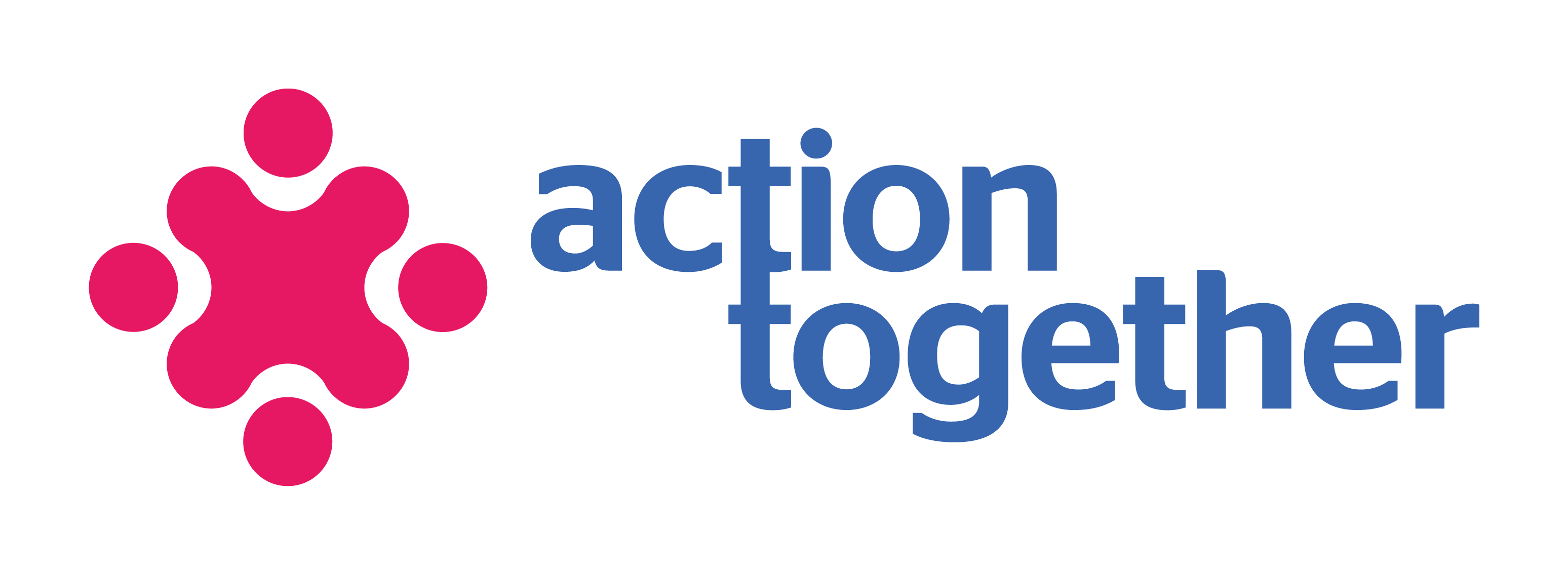 For stronger communitiesAction Together CIO Board of Directors 2019To stand for election to the Board of Action Together CIO you need to be a full member of Action Together CIO and be nominated by an existing full member of Action Together CIO. 	CANDIDATE’S DETAILSOrganisation name (if applicable):   _________________________________________________Telephone:					Email: I am happy to accept the nomination either as:						       (Please √)																Individual member of Action Together CIO                                                                	OR            Representative of an organisation which is a member of Action Together CIONOMINATORI am happy to support this candidate for election to the Board of Action Together CIO and confirm that I am a full member of Action Together CIO. Only full members of Action Together CIO may nominate and be nominated).Nominator’s name:  Organisation name (if applicable):   Address:	  					Nominator Signature:______________________			Date:	______________________    			CANDIDATE’S SERVICE ADDRESS (appears on public record)Please complete your service address below.  You must also complete your usual residential address in the following section.CANDIDATE’S RESIDENTIAL ADDRESS (5)ELIGIBILITY:Action Together CIO is a community interest organisation and a registered charity; the members of its Board are the Trustees of the Charity. Under the Charities Act 1993, certain persons are disqualified from being charity trustees.In summary this applies to persons who: have been convicted at any time of any offence involving deception or dishonesty unless the conviction is       legally regarded as spent 	are undischarged bankrupts 	have made compositions with their creditors and have not been discharged  have at any time been removed by the Charity Commissioners or the court in England, Wales or Scotland       from being a trustee because of misconduct are disqualified from being company directors  are subject to an order made under s.429(2)(b) of the Insolvency Act 1986.CANDIDATE DECLARATION:I declare that the information I have given in this nomination form is correct to the best of my knowledge and that I am eligible to serve as a Trustee of Action Together CIO. I understand the roles and responsibilities expected of a Trustee. Signed  					(Candidate) 			        DateBIOGRAPHY OF CANDIDATEEach candidate must produce a biography, and these will be circulated to the voting members together with the voting papers. They may be up to 150 words long. Please use bullet points to demonstrate your experience, including the following points:Your experience inside and outside the voluntary and community sectorDetails of your particular interests, aspirations and valuesThe specific skills you will bring to the Action Together CIO BoardPlease post completed forms to: - Action Together CIO Unit 12, Manchester ChambersWest StreetOldhamOL1 1LFTo be received by: - 4pm on 30th September 2019It would help our administration if you could also email your biography to: - sam.mcnicholls@actiontogether.org.uk  If you have any queries or need any help to complete this form you can contact Finance Team on 0161 339 2345.TitleFormer names     
Please provide any previous names which have been used for business purposes in the past 20 years.
Married women do not need to give former names unless previously used for business purposes.
Country/State of residence 
This is in respect of your usual residential address as stated below.
Business occupation If you have a business occupation, please enter here. If you do not, please leave blank.Full forename(s)Former names     
Please provide any previous names which have been used for business purposes in the past 20 years.
Married women do not need to give former names unless previously used for business purposes.
Country/State of residence 
This is in respect of your usual residential address as stated below.
Business occupation If you have a business occupation, please enter here. If you do not, please leave blank.SurnameFormer names     
Please provide any previous names which have been used for business purposes in the past 20 years.
Married women do not need to give former names unless previously used for business purposes.
Country/State of residence 
This is in respect of your usual residential address as stated below.
Business occupation If you have a business occupation, please enter here. If you do not, please leave blank.Former name(s) (1) Former names     
Please provide any previous names which have been used for business purposes in the past 20 years.
Married women do not need to give former names unless previously used for business purposes.
Country/State of residence 
This is in respect of your usual residential address as stated below.
Business occupation If you have a business occupation, please enter here. If you do not, please leave blank.Country/State of 
residence (2)Former names     
Please provide any previous names which have been used for business purposes in the past 20 years.
Married women do not need to give former names unless previously used for business purposes.
Country/State of residence 
This is in respect of your usual residential address as stated below.
Business occupation If you have a business occupation, please enter here. If you do not, please leave blank.NationalityFormer names     
Please provide any previous names which have been used for business purposes in the past 20 years.
Married women do not need to give former names unless previously used for business purposes.
Country/State of residence 
This is in respect of your usual residential address as stated below.
Business occupation If you have a business occupation, please enter here. If you do not, please leave blank.Date of birthFormer names     
Please provide any previous names which have been used for business purposes in the past 20 years.
Married women do not need to give former names unless previously used for business purposes.
Country/State of residence 
This is in respect of your usual residential address as stated below.
Business occupation If you have a business occupation, please enter here. If you do not, please leave blank.Business occupation 
(if any) (3)Former names     
Please provide any previous names which have been used for business purposes in the past 20 years.
Married women do not need to give former names unless previously used for business purposes.
Country/State of residence 
This is in respect of your usual residential address as stated below.
Business occupation If you have a business occupation, please enter here. If you do not, please leave blank.Building name/numberService address
This is the address that will appear on the public record. This does not have to be your usual residential address.

If you provide your residential address here it will appear on the public record.StreetService address
This is the address that will appear on the public record. This does not have to be your usual residential address.

If you provide your residential address here it will appear on the public record.Service address
This is the address that will appear on the public record. This does not have to be your usual residential address.

If you provide your residential address here it will appear on the public record.Post townService address
This is the address that will appear on the public record. This does not have to be your usual residential address.

If you provide your residential address here it will appear on the public record.County/RegionService address
This is the address that will appear on the public record. This does not have to be your usual residential address.

If you provide your residential address here it will appear on the public record.PostcodeService address
This is the address that will appear on the public record. This does not have to be your usual residential address.

If you provide your residential address here it will appear on the public record.CountryService address
This is the address that will appear on the public record. This does not have to be your usual residential address.

If you provide your residential address here it will appear on the public record.Building name/numberThis address cannot be a PO Box, DX or LP (Legal Post in Scotland) number.StreetThis address cannot be a PO Box, DX or LP (Legal Post in Scotland) number.This address cannot be a PO Box, DX or LP (Legal Post in Scotland) number.Post townThis address cannot be a PO Box, DX or LP (Legal Post in Scotland) number.County/RegionThis address cannot be a PO Box, DX or LP (Legal Post in Scotland) number.PostcodeThis address cannot be a PO Box, DX or LP (Legal Post in Scotland) number.CountryThis address cannot be a PO Box, DX or LP (Legal Post in Scotland) number.Section 243 ExemptionOnly tick the box below if you are in the process of applying for, or have been granted, exemption by the Registrar from disclosing your usual residential address to credit reference agencies under section 243 of the Companies Act 2006